СОВЕТ ДЕПУТАТОВ МУНИЦИПАЛЬНОГО ОБРАЗОВАНИЯНАЗИЕВСКОЕ ГОРОДСКОЕ ПОСЕЛЕНИЕКИРОВСКОГО МУНИЦИПАЛЬНОГО РАЙОНА ЛЕНИНГРАДСКОЙ ОБЛАСТИ четвертого созыва Р Е Ш Е Н И ЕОт 18 марта 2021 года №08Об утверждении структуры администрации муниципального образования Назиевское городское поселение Кировского муниципального района Ленинградской областиВ соответствии с  частью 8 статьи 37  Федерального закона от 06.10.2003г. №131-ФЗ «Об общих принципах организации местного самоуправления в Российской Федерации», на основании статьи 27 Устава муниципального образования Назиевское городское поселение Кировского муниципального района Ленинградской области, совет депутатов  р е ш и л:Утвердить структуру администрации муниципального образования  Назиевское городское  поселение Кировского муниципального района Ленинградской области, согласно приложению к настоящему решению.2.  Решение  совета депутатов муниципального образования Назиевское городское поселение  Кировского муниципального района Ленинградской области от 19  декабря   2019 года №30 «Об утверждении структуры администрации муниципального  образования Назиевское городское поселение Кировского муниципального района Ленинградской области» признать утратившим силу.3. Настоящее решение подлежит официальному опубликованию в газете «Назиевский   Вестник»,  размещению  на  официальном сайте  МО Назиевское городское поселение  в сети «Интернет» (http://nazia.lenobl.ru/) и  вступает в силу с 01 апреля 2021 года. Глава муниципального образования                                           А.С.Вавилов Разослано: дело, администрация МО Назиевское городское поселение, Регистр, «Назиевский Вестник», сайт.УТВЕРЖДЕНАрешением  совета депутатовмуниципального образованияНазиевское городское поселение Кировского муниципального районаЛенинградской областиОт 18 марта 2021  года №08(Приложение)СТРУКТУРАадминистрации муниципального образования  Назиевское городское поселение Кировского муниципального района Ленинградской области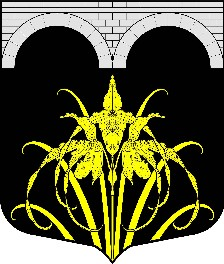 